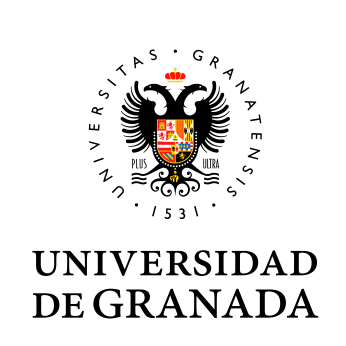 La Universidad de Granada CERTIFICA:Que, según consta en sus bases de datos corporativas, D./Dña D. LUIS GÓMEZ GONZÁLEZ con número de DNI 22222222-F, ha defendido con fecha 12/012/2003 la Tesis Doctoral “EL PICUDO ROJO EN EL ATAQUE DE PALMERAS EN LA ZONA COSTERA DE ALMERÍA”, correspondiente al Programa de Fitobiología Ecológica (D12325), regulado por el R.D. 99/2011, la Línea de Investigación de Fitosanitarios Aplicados a Plantas Tropicales, siendo calificada con SOBRESALIENTE CUM LAUDE.La Dirección de Tesis ha sido realizada por el Dr. Fernando Ríos CanillasGranada, 4 de septiembre de 2020 Fdo: [Nombre y Apellidos][Cargo] 